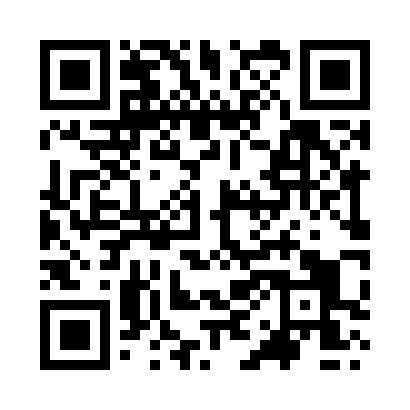 Prayer times for Elton, Cambridgeshire, UKWed 1 May 2024 - Fri 31 May 2024High Latitude Method: Angle Based RulePrayer Calculation Method: Islamic Society of North AmericaAsar Calculation Method: HanafiPrayer times provided by https://www.salahtimes.comDateDayFajrSunriseDhuhrAsrMaghribIsha1Wed3:285:2912:596:078:2910:312Thu3:255:2712:596:088:3110:343Fri3:215:2512:586:098:3210:374Sat3:185:2412:586:108:3410:405Sun3:155:2212:586:118:3610:436Mon3:125:2012:586:128:3710:467Tue3:095:1812:586:138:3910:498Wed3:075:1612:586:148:4110:509Thu3:075:1512:586:158:4210:5010Fri3:065:1312:586:168:4410:5111Sat3:055:1112:586:178:4610:5212Sun3:045:1012:586:188:4710:5313Mon3:035:0812:586:198:4910:5414Tue3:025:0612:586:208:5010:5415Wed3:025:0512:586:218:5210:5516Thu3:015:0312:586:228:5410:5617Fri3:005:0212:586:238:5510:5718Sat2:595:0012:586:248:5710:5819Sun2:594:5912:586:248:5810:5820Mon2:584:5712:586:259:0010:5921Tue2:574:5612:586:269:0111:0022Wed2:574:5512:586:279:0211:0123Thu2:564:5412:586:289:0411:0124Fri2:564:5212:596:299:0511:0225Sat2:554:5112:596:299:0711:0326Sun2:554:5012:596:309:0811:0327Mon2:544:4912:596:319:0911:0428Tue2:544:4812:596:329:1011:0529Wed2:534:4712:596:329:1211:0630Thu2:534:4612:596:339:1311:0631Fri2:524:4512:596:349:1411:07